台北和平基督長老教會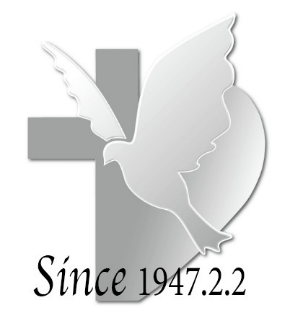 【跟隨基督，同行天路】主日禮拜程序【講道大綱】一、前言   1.關於饒恕，一個重要又不易談論的主題。  2.「你給我記住，我絕不能原諒！」請問，你有多常會在心中說出這句話﹖二、進入經文   1.彼得問耶穌時的心境和期許。  2.耶穌是怎麼回答的三、關於饒恕的加減乘除  1.主耶穌對饒恕的加減乘除—想想六千萬和一百的差距。  2.在罪與罰的檢視下，是否容許加入恩典和赦免呢﹖四、耶穌對饒恕的相關教導和實踐  1.饒恕是耶穌教導時一再提到的主題。    (太5:7,9、太6:14-15、可11:25-26、路6:37b、太5:23-24)   2.除了教導，耶穌也在行動中實踐。(約8:7b、路23:34) 五、彼得從被饒恕中學習饒恕  1.如果沒有經歷主耶穌的饒恕，就沒有那個後來的彼得。   2.對彼得來說，被主耶穌饒恕的那一天，是他生命重新開始的日子。  3.饒恕是放過別人，同時，饒恕更是放過自己。六、結論—我們都需要有這樣的機會  1.那我出去，好嗎﹖   2.基督信仰中的重生和洗禮，代表我們能有一個新的開始。(林後5:17) 【金句】福氣啊，憐恤人的人有福了！因為他們必蒙憐恤。福氣啊，使人和睦的人有福了！因為他們必稱為上帝的兒子。(太5:7,9)【本週樂活讀經進度】【重要事工消息】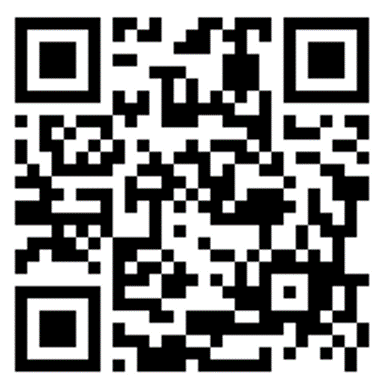 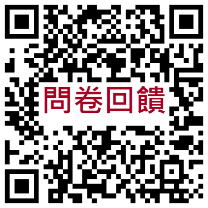 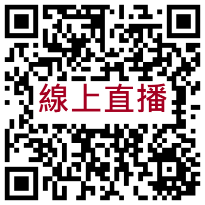 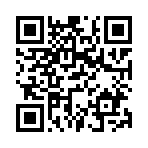 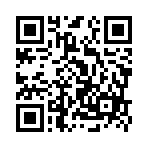 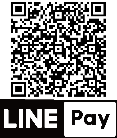 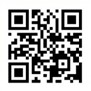 代表本主日有聚會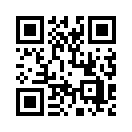 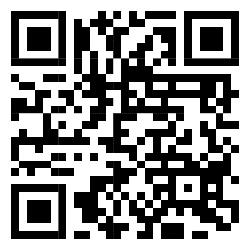 一、前言各位弟兄姊妹平安，經過三個多禮拜的休假回來，很高興能再次和大家分享上帝的話。這次參加一個攝影團，去斯諾維尼亞的首都盧比安娜，和當地的攝影師們交流，接著家人來會合，去義大利北部幾個城市和五漁村自助旅行，這次旅行中有好些心得，也拍了不少的照片，之後再跟大家分享。事先在安排這一季主日講道時，就想在旅行回來後，想要跟大家分享關於安息的主題。這時，請我們再次同心來禱告。大家是否同意這句話，是出自梅頓—這位在20世紀受到景仰的靈修神父曾說過的「現代世界最猖獗的暴力，不是毒品，不是槍枝，而是忙碌。」 1.忙碌 vs.休閒忙碌，是現代世界最猖獗的暴力，所謂暴力，就是你不想，但被迫闖進你的生活中，強迫你這樣作，這叫做暴力。忙碌，強行出現在我們的生活中，進入在士農工商各行各業中，表現在上班的趕車，反映在捷運車站中的走路速度，在加班晚回家的行程上，我們被迫浸泡在忙碌的文化中，甚至我們自己也漸漸習慣，將待辦理事項一條條加入我們的行事曆當中，以忙碌來決定我們的價值--越忙碌代表自己越重要。試想，如果我們要等完成所有的事才停下來，似乎永遠沒有停下來的時候。各位，這是我們的現況，經過旅行中粗淺的觀察，我覺得在台灣又比歐洲國家來得更加忙碌。忙碌的相反詞是什麼﹖我把「休閒」列為忙碌的相反詞。當我們越忙碌的時候，越渴望可以找時間好好休閒，好好放個假。這個時代，也是一個越來越重視休閒的時代，從旅行、露營、爬山等戶外活動、到逛街、吃美食、參加Party等，休閒活動也越來越多樣和豐富。大家或許也曾聽過，歐美一些國家開始在企業試辦，從目前的週休二日推動週休三日。在越忙碌的世代中，休閒越顯重要，越推崇休閒，透過休閒消費也將促進生產和經濟成長。然而，我們對於休閒的安排，往往一不小心又用工作模式去安排休閒，讓休閒又變成另一種的忙碌。各位，你有這樣的經驗嗎﹖去休假回來之後，覺得「好累喔」。2.休閒 vs.安息在我們的信仰中，不是用休閒這個字，而是「安息」，或者說是「守安息日」。試問，守安息日和休閒有什麼相同和不同﹖在守安息日中，什麼是被讚許要作的﹖什麼是不可作的﹖基督徒如何用守安息日的角度，來幫助我們面對忙碌的生活，調整安排我們的生活呢﹖這是今天我們一起來探討和學習的。二、回到經文—記載三件事在今天讀的經文中，記載了三件事，都跟安息日有關。三本共觀福音書中都有類似的記載。1.第一件事：耶穌門徒在安息日，路過麥田時掐麥穗吃耶穌時代的法利賽人，傳統中訂下了39項在安息日被禁止的行為，收割是其中一項，所以法利賽人說「喉喔，耶穌，你的學生犯了安息日的禁令」。耶穌舉出大衛和他的同伴，在逃難時曾吃會幕中的陳設餅，還有舊約時的祭司在安息日工作，雖然違反了安息日不可工作的規定，但都不算有罪，耶穌以這些案例來挑戰他們訂下的這些規則。耶穌引用先知書何西阿書6:6的話「我喜愛憐恤，不喜愛祭祀」，耶穌如此說的目的絕不是來貶低律法，而是指出他們忽略了安息日原本的目的，只照字面去解釋律法。2.第二件事：耶穌醫治手枯乾的人接著，耶穌進入會堂，他們刻意詢問並試探耶穌，能否在安息日醫治枯乾手的人。根據當時安息日的禁令，安息日能不能醫病﹖能，但只能醫治性命受到即刻危害的人。因此抱歉，手枯乾無力這類就不行。耶穌說如果有羊在安息日掉在坑裡，難道不去把它拉出來嗎﹖一位需要醫治的人，最好的醫治時刻就是現在。耶穌就用話語，馬上醫治了這個人。3.關於安息日的爭論和結果耶穌透過這兩件連續的事情，要強調實踐律法時要有洞察力和同情心。從聖經學者的查考中，我們得知，原來關於安息日的議題，在當時的猶太群體中引起許多爭論，不同的猶太拉比提出各自的觀點。關於安息日的爭論，也是福音書中耶穌和法利賽人最常引起爭論的議題。在這兩個事件之後，這些法利賽人就從那裏出去，商議要怎樣除滅耶穌。從福音書的敘事來看，主耶穌惹怒當時的宗教領袖的主因之一，就是不遵守安息日。換個角度來看，我們也可進一步去思想，為何耶穌甘願冒著被當時宗教領袖厭惡、甚至生氣到要除滅祂的嚴重後果，特別要強調並恢復安息日的真正意義。安息日對耶穌來說，可見是何等的看重，不容當時被錯誤的解釋，用現在的話說，被歪樓了。三、舊約中記載上帝設立安息日的緣由關於上帝為何要設立安息日，從舊約中有好幾處的記載，提到上帝看重安息日，設立安息日的原因。1.出20:8-11「當記念安息日，守為聖日。六日要勞碌做你一切的工，但第七日是向耶和華－你的上帝當守的安息日。這一日你和你的兒女、奴僕、婢女、牲畜，以及你城裏寄居的客旅，都不可做任何的工。因為六日之內，耶和華造天、地、海和其中的萬物，第七日就安息了；所以耶和華賜福與安息日，定為聖日。」這是摩西從上帝領受十誡中的第四誡，也是敘述最為詳盡的一條誡命。十誡中的前四條是關於人和上帝之間的關係，突顯出安息日關係著時間的主權與分別為聖－與神的聖潔有關，是神所看重的。後面六條是關於人和人之間的關係。這一條和接續的第五條，要孝敬父母，也是十誡當中唯一兩條用正面列舉要作的事，其他的都是不可以做的事。在這裡指出要守安息日，是源於起初上帝的創造，象徵上帝對整個受造世界的主權，在完成整個創造後的休息和欣賞，也有拉比如此說，上帝創世時最後的一個創造，是創造安息日，上帝要我們這些屬祂的子民，也能夠停下來休息和欣賞上帝創造的一切美好。換個角度來看，安息日是確認上帝是世界的掌權者，我們不是，這個世界不是靠著我們的所有努力而被建造的。透過停下來，休息和欣賞，來做這樣的體會。2.申5:15「你要記念你在埃及地作過奴僕，耶和華－你的上帝用大能的手和伸出來的膀臂領你從那裏出來。因此，耶和華－你的上帝吩咐你守安息日。」這段是申命記裡約書亞重申關於十誡的內容，守安息日的另一個理由，是為了紀念上帝對祂百姓的拯救，帶領上帝的百姓出埃及，脫離奴隸的身分，得以享受安息。安息日是上帝和他們立約的記號，紀念上帝的救贖，所以他們也要恩待他們當中的奴隸和寄居者，所有的人都要同享安息。 3.是恩典的領受，同時也是命令我們可以說，從上帝的創造和上帝的拯救中，指向設立安息日，這是恩典的領受，是上帝所賜美好的禮物。同時，這不僅僅是恩典的領受，也是命令。各位請注意，守安息日不是上帝的建議，而是祂的命令，因為上帝知道，我們人類是何等容易將這忽略，也難怪兩千年前的耶穌，如此刻意要當時的人恢復，回到起初上帝設立安息日的用意。而這樣的命令，對我們這時代的人，也同樣的重要，不是嗎﹖四、你如何過安息日﹖說到這裡，親愛的弟兄姊妹們，你有領略到安息日是恩典的領受，也是上帝的命令。對你來說，要如何過安息日呢﹖1.安息日vs.主日說到這，也要先補充在教會歷史中的一個轉變，安息日是第七日，就是禮拜六，從猶太人對計算一天的算法來說，安息日是從禮拜五天黑以後，到禮拜六的傍晚。後來初代的基督徒，為紀念耶穌的復活是七日的頭一日，在教會的歷史發展，逐漸以禮拜天來取代安息日，以主日來取代舊約的安息日。雖然日子的算法不同，但七天當中有一天分別出來的安息，那種精神卻是繼續延續的。2.關於實踐安息日的原則和推薦書籍大衛･赫林曾寫道「我們的先祖把它稱為聖安息日，我們的祖父把它稱為安息日。…我們的父親把它叫做星期天，現在我們只把它稱為週末。」當我在準備這次關於安息日的信息時，從中也有很大的學習，特別是也剛從休假的旅行中回來後，更有感覺。原來，我們都需要重新來學習怎樣過安息日，這樣的安息日跟我們所習慣，週末放假時在家裡補眠睡到飽，然後起來去逛街吃美食，認為這就是我們最需要的休息方式，原來這跟守安息日，兩者之間有極大的不同。跟大家推薦這本書「安息日的真諦」(校園)，作者是猶太的拉比赫舍爾，他用「時間的建築學」的概念，對比於其他宗教建造起宏偉的教堂或聖殿—空間的建築學，他說安息日，作為一種時間中的建築物，在時間中創造出聖潔，與在空間中建造大教堂，是不同的方式。他說安息日不在於強調儀式的重要性、不在於提供家人共處的時光，雖然這些都也包含在當中。在安息日中具有神聖的特質，這是神聖的時間，有別於其他六天。除了停下工作之外，我們更要去精心預備，以便形成安息日特有的氛圍。如此，在安息日中我們將更新靈魂，使我們重新發現真實的自己，在安息日將是我們和上帝同在的時間。安息日是天堂的隱喻以及上帝同在的見證，他寫道「一個人除非可以…學會品嚐安息日的滋味…否則他將無法在來世享受永恆的滋味。」就如希伯來書4:9如此說「這樣看來，另有一安息日的安息為上帝的子民保留著。」在世的安息日是未來天國的預嚐。而在該書的最後附錄，有他女兒蘇珊娜･赫舍爾所寫，父親的安息日，描述他在家庭中如何過安息日的真實狀況。因為時間的關係，我將網路的連結做成QR-code，鼓勵大家閱讀這篇文章。另外我也推薦「不忙碌的門徒」(校園)這本書，作者重松謙牧師是一位出生於日本，在美國長大，取得神學博士，在加拿大牧會的牧者。他從教會歷史中的修道院傳統，吸取養分轉用在我們一般人的日常生活中。我們不是在修道院中的修士、修女或神父，但透過檢視和建立一些規則，將幫助改變我們穿越忙碌的日常，走一條與神連結的路。而持守安息日就是這些規則的根基，透過安息日來回應我們忙碌的文化，在安息日剝去「必做的」，我們不只是除去工作，也需要經歷內在的歇息，有品質的歇息、深刻的歇息，容許讓神重新塑造你。我也將書中提出的幾項初步建議和原則整理如下:(1)停止工作，以及和工作類似的活動。(2)需要刻意預備守安息日的心態-讓自己慢下來。(3)設計能提醒自己的儀式。(4)選擇讓你充滿朝氣、更親近神的休閒活動。(5)安排與家人、朋友的相聚。我們是human being，而不是human doing，我們透過存有-being，而非透過我們的所做-doing，來定義我們自己。3.禮拜天一定要作禮拜嗎﹖要簡單回答這問題，就不是律法的規定，如果沒有來做禮拜，會違反了誡命，讓來做禮拜成為被要求和責任，那就像法利賽人的思想邏輯。不是的，反倒會問(Why not?)禮拜天為什麼不是用來做禮拜呢﹖因為在禮拜中，我們能在這特別的神聖時間和神聖空間中，有機會親近神，讓我們重新體會恩典，認清我們的身分，提醒我們是上帝所愛的兒女。同時，有機會體會弟兄姊妹間的連結，互相鼓勵支持，同走天路。Why not? 除非有其他比這更好的替選，或是有不得不需要去完成的事務，不然禮拜天來教會禮拜會是最好的決定。而來主日禮拜也需要準備，禮拜六晚上不能太晚睡，禮拜天早上要提早出門，好讓自己在不匆忙的禮拜中得到更新。五、末了的話1.再回到經文在這段經文中的第三件事，是耶穌從會堂出來之後，他除了醫治那位手枯乾的人，更是醫治所有需要的人。接著作者引用這段出自以賽亞書42章，當彌賽亞君王來到時，對於受傷和軟弱的人們，壓傷的蘆葦祂不折斷，將殘的燈火祂不吹滅，進一步表明耶穌的憐憫和恩典，接連三個發生在安息日的事件，在那個安息日，每一位帶著軟弱欠缺和需要來到耶穌面前的，將得到醫治與安慰。2.在上帝的恩典和命令中，你我將如何調整和回應﹖親愛的弟兄姊妹們，這是關於安息日的真正意義，也是耶穌重新要我們去經歷的，我們的主耶穌，祂是我們生命的主，祂說人子是安息日的主。在聽道之後，你可以決定作些什麼改變，對於上帝賜下的安息日，關於這份禮物你要怎樣使用。或是你需要再多讀一些相關的內容，和家人朋友一起討論。或是你什麼都不做，什麼都沒有要改變﹖如果我們深切覺得，長久以來面對忙碌文化下的壓力，自己用的方法如果沒有效，那不是該試試守安息日這方式呢﹖願上帝的靈繼續在你我當中提醒和動工，馬太福音11:28-30，也是這段經文的前一章，耶穌說「凡勞苦擔重擔的人都到我這裏來，我要使你們得安息。我心裏柔和謙卑，你們當負我的軛，向我學習；這樣，你們的心靈就必得安息。因為我的軛是容易的，我的擔子是輕省的。」聯合禮拜講道：蔡維倫牧師講道：蔡維倫牧師司會：何堅信長老司會：何堅信長老司琴：林純純執事司琴：林純純執事領詩：潘致偉弟兄領詩：潘致偉弟兄同心歌頌同心歌頌預備心敬拜上帝預備心敬拜上帝預備心敬拜上帝會眾序樂序樂安靜等候神安靜等候神安靜等候神司琴宣召宣召司會聖詩聖詩新聖詩 第315首「天父恩典真正大」新聖詩 第315首「天父恩典真正大」新聖詩 第315首「天父恩典真正大」會眾信仰告白信仰告白尼西亞信經尼西亞信經尼西亞信經會眾祈禱祈禱司會啟應啟應新聖詩 啟應文25詩篇103新聖詩 啟應文25詩篇103新聖詩 啟應文25詩篇103司會獻詩獻詩奇異恩典 不再綑綁Amazing Grace (My Chains are Gone)奇異恩典 不再綑綁Amazing Grace (My Chains are Gone)奇異恩典 不再綑綁Amazing Grace (My Chains are Gone)男聲詩班聖經聖經馬太福音18:21-35馬太福音18:21-35馬太福音18:21-35司會講道講道饒恕的加減乘除饒恕的加減乘除饒恕的加減乘除蔡維倫牧師回應詩回應詩新聖詩 第146首「救主出聲叫我」新聖詩 第146首「救主出聲叫我」新聖詩 第146首「救主出聲叫我」會眾洗禮洗禮蔡維倫牧師恭守聖餐恭守聖餐新聖詩 第364首「食這餅，飲這杯」新聖詩 第364首「食這餅，飲這杯」新聖詩 第364首「食這餅，飲這杯」蔡維倫牧師奉獻奉獻會眾經文背誦經文背誦會眾報告交誼報告交誼司會祝福差遣祝福差遣新聖詩 第402首「懇求主祢引導我腳步」新聖詩 第402首「懇求主祢引導我腳步」新聖詩 第402首「懇求主祢引導我腳步」會眾祝禱祝禱蔡維倫牧師阿們頌阿們頌會眾尾頌尾頌一首凱爾特的祝福 A Celtic Blessing一首凱爾特的祝福 A Celtic Blessing一首凱爾特的祝福 A Celtic Blessing男聲詩班殿樂殿樂司琴日期8/14(一)8/15(二)8/16(三)8/17(四)8/18(五)進度詩篇11詩篇12詩篇13詩篇14詩篇15禮拜類  別類  別時  間場  地場  地上週人數上週人數禮拜第一堂禮拜第一堂禮拜主日  8：30五樓禮拜堂     五樓禮拜堂     53294禮拜第二堂禮拜第二堂禮拜主日 10：00三、四樓禮拜堂 三、四樓禮拜堂 211294禮拜第三堂禮拜第三堂禮拜主日 11：30五樓禮拜堂     五樓禮拜堂     30294禱告會類別類別時間本週本週上週/次下次聚會日期禱告會類別類別時間場地內容 / 主理人數下次聚會日期禱告會第一堂會前禱告第一堂會前禱告主日  8：20五樓禮拜堂教牧團隊88/20禱告會第二堂會前禱告第二堂會前禱告主日  9：50三樓禮拜堂教牧團隊198/20禱告會第三堂會前禱告第三堂會前禱告主日 11：00五樓禮拜堂敬拜團58/20禱告會禱告會禱告會週四 19：301F01陳光勝牧師128/17禱告會早禱會早禱會週五  8：402F02 陳群鈺姊妹38/18團契聚會松年團契松年團契主日  8：406F03以斯拉查經班138/20團契聚會成人團契成人團契主日  9：002F02獻詩練習358/20團契聚會成人團契成人團契主日 11：302F02練詩358/20團契聚會婦女團契婦女團契週二10：001F01電影欣賞328/15團契聚會方舟團契方舟團契主日13：307F03保羅與土耳其之行148/20團契聚會青年團契青年團契週六19：00B1禮拜堂專講188/19團契聚會少年團契少年團契週六19：00B2禮拜堂信仰活動208/19小組聚會腓立比小組主日每月第1、3主日11:306F02陳詞章小組長68/20小組聚會腓立比小組主日每月第3主日11:306F01謝敏圓長老98/20小組聚會喜樂小組主日每主日10:006F05劉永文弟兄198/20小組聚會活水小組主日每月第2主日12 :307F05吳雅莉牧師89/10小組聚會大數小組主日每月第1、3主日11:307F06許素菲小組長88/20小組聚會親子家長小組主日每月第2主日13 :30BM邱淑貞牧師9/10小組聚會依一小家主日每月第2、4主日11:30B101蔡雅如姊妹88/27小組聚會畢契小家主日每主日14:006F04洪婕寧姊妹88/20小組聚會宗翰小組主日每主日晚上9:00線上聚會蔡宗翰弟兄8/20小組聚會甘泉小組週二每週二10:006F03黃慧娟執事9/5小組聚會新苗小組週二每週二19:006F01陳群鈺小組長118/15小組聚會路加小組週二每月第3週二19:307F06周德盈小組長98/15小組聚會長輩小組三每週三 9:451F01長輩分享、銀髮健康操588/16小組聚會安得烈小組10B週四每月第1、3週四19:006F02詹穎雯執事38/17小組聚會安得烈小組10C週四每月第1、3週四19:006F02周幸華姊妹38/17小組聚會K.B小組週五每週五10:001F01陳群鈺小組長188/18小組聚會K.B II小組週五每週五10:00約翰館陳秀惠長老38/18小組聚會安得烈小組10A週五每月第1週五19:30線上聚會溫秋菊、鄭麗珠小組長9/1小組聚會葡萄樹小組六每月第4週六15:006F02黃瑞榮長老48/26查經班以斯拉查經班以斯拉查經班每月第二主日8:45-9:506F03高正吉長老439/10查經班生命建造查經班聖經共讀撒母耳記生命建造查經班聖經共讀撒母耳記每月一次 週六10:00五樓禮拜堂莊信德牧師 實體32/線上32共64人 莊信德牧師 實體32/線上32共64人 9/2詩班樂團撒母耳樂團撒母耳樂團主日12：00B2禮拜堂張中興團長258/20詩班樂團希幔詩班希幔詩班週二20：002F02范恩惠傳道188/15詩班樂團青契敬拜團青契敬拜團週六15：30B1禮拜堂邵祥恩弟兄8/19詩班樂團和平敬拜團和平敬拜團週六14：00B102楊承恩執事59/9社區和平關懷站和平關懷站週二~週五 10:00-16:001F01-02三下/16桌遊/26 健身/36 樂活183/36三下/16桌遊/26 健身/36 樂活183/368/15社區繪畫小組繪畫小組週三  9：406F04-05張素椿老師88/16社區編織班編織班週三 10：00-12：006F01張雅琇長老58/16社區兒童福音廚房兒童福音廚房週六 13：30-15：30約翰館陳信傑老師389/2社區姊妹成長讀書會姊妹成長讀書會週五  9：30-11：306F01沈月蓮長老7-社區插花班插花班週五 19：001F01李玉華老師-全新樂活讀經計劃2023年8月14日至8月18日全新樂活讀經計劃2023年8月14日至8月18日全新樂活讀經計劃2023年8月14日至8月18日日期經文默想題目8/14(一)詩篇111.	請默想經文所提的｢飛鳥受暗處弓箭埋伏的驚恐」、｢上帝高坐天上寶座察看時所感受的欣慰」，以及｢最終惡人領受報應時的懊悔痛苦」，將經文轉為心中的圖像和感受，進入詩人所寫情境中。2.你可願意將本篇詩篇中的確信--｢我以上主為避難所」，作為面對現在自己或周圍親友的困境或挑戰時，一個信心的信靠和仰望？8/15(二)詩篇121.	今天一天中，請特別留意自己口中所說的話語，是否在有意無意間，說出難以控制的、傷人言詞？每當如此覺察時，請即時在心中禱告，懇求上主以恩典遮蓋並聖靈提醒不再繼續說。2.	上主的言語是純淨的言語，當我們每天越親近祂的話語，就越能幫助我們潔淨自己的心思言語，提醒自己要更深入體認上帝話語的寶貴並以祂的話語成為我們腳前燈、路上光，得以合祢心意的走在人生道路中。8/16(三)詩篇131.	請默想聖經中某一位人物(如摩西、以利亞…)，試想他在生命中可曾向上帝發問：「上主啊，你忘記我要到幾時呢？」後來他又怎樣經歷上帝的引領保守。這給你甚麼樣的提醒與激勵？2.你知道身旁有哪些兄姊們正遭遇極大的苦難嗎？請為他們守望禱告並陪伴。8/17(四)詩篇141.	請從本篇的描述中，找出上帝有怎樣的特質？2.透過新聞，我們來尋找三個狂妄人的模樣。回想所看所聽的各種新聞消息，辨識出狂妄人的言行，並請用憐憫的心來為他們禱告。8/18(五)詩篇151.	再一次檢視詩人在這篇中提到的十個生活品格，請從中找出兩項令自己羨慕的品格，並為此向上帝禱告，願謙卑在祂的恩典中讓靈命更成長。2.	敬拜上帝的人會擁有詩人所說的品格嗎？請反省自己是否活出與之相襯的生命，在生活中結出美好的信仰果子？